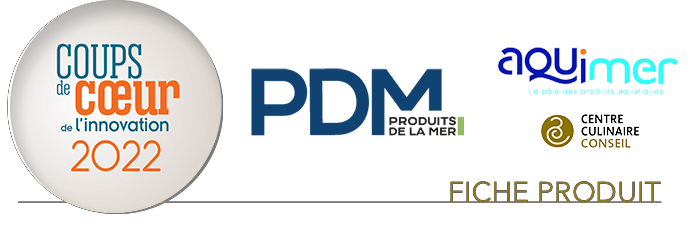 Participez gratuitement au concours des Coups de Cœur de l’innovation 2022 ! Candidatures à envoyer (sans oublier de joindre une ou des photos haute définition) à : redac.pdm@fitamant.frEntreprise
Produit
Catégorie du concours : Frais-marée libre-service / Traiteur de la mer / Epicerie / Surgelés / ConceptNom et description du produit (histoire autour de son développement, idées, ambitions…)Liste des ingrédientsDate de première commercialisation et prix pour professionnel et/ou consommateurInformations sur la matière première utiliséeApport sur le marché (cibles consommateurs, circuits de distribution, travail culinaire, modes de consommation…)Informations autour des critères de durabilité (sourcing, valorisation de coproduits, certifications…)Informations sur le travail avec d’autres maillons de la filière (si existant) pour le lancement de ce produitAutres informations